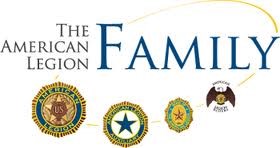 NEBRASKA – DISTRICT 8 MONTHLY NEWSLETTER – AUGUST & SEPTEMBER 2018Washington County – Douglas County – Sarpy CountyTime & Place Events for the Department 2018- 2019 CalendarAugust 18th Saturday, Department Commander Lyle Bartle’s Homecoming (Training and Dinner). beginning at noon. In order to have enough training material and food for everyone attending – Commander Lyle would like a rough estimate. PDC Doug Boldt will be providing the training._____________________________________________________________________________August 24th to 30th, National Convention in Minneapolis MN__________________________ September 22, The annual District 8 “Hat’s Off” Meeting //CANCELLED// due to a scheduling conflict with the Department TAL Family Leadership Workshop.____________September 22nd, Saturday, American Legion Family Leadership Workshop & Homecoming Banquet in Winside NE. Advance Homecoming Banquet Reservations are required by September 12, 2018!! For information & payments: bbneel1912@gmail.comOctober 13, Saturday 1200 Fall Round-Up, at Gretna Post #216, 11690 S 216th St, Gretna, NE, Hosted by Post Commander Jeff Jones_____________________________________ November 17, Saturday 3:00 PM  2018 District 8 Oratorical Contest, at Creighton Prep Auditorium at 7400 Western Avenue, Omaha NE. We will need volunteers for Escorts, Timekeepers, Tabulators and Judges____________________________________________DISTRICT &  LOCAL EVENTSAUGUST 2018August 8, Wednesday 2:30 PM, MEMORIAL PARK DEDICATION. Please join us for the dedication of the Korea-Vietnam Peace Memorial replica. The City of Omaha will recognize the memorial as a symbol of military service and sacrifice and celebrate all renovations that have taken place at Memorial Park. We look forward to your attendance, everyone is invited. 6005 Underwood Avenue, Omaha NE__________________________August 11th & 12th Defenders of Freedom Air & Space Show at Offutt AFB.   Off base parking and Shuttle Info:  Buses/Shuttles FREE!!!!!  Shuttles will run to/from 0900-1800. FROM Southroads Mall, Bellevue East High School, Bellevue West High School, Bellevue University, Bellevue Gate/Weather Wing Parking Lot, Rising View/Base Housing Residents. ** Be aware of security restrictions/prohibited items prior to boarding bus. Nothing can remain on buses and patrons are subject to search upon entering the installation. __________________________________PAGE 2AMERICAN LEGION BASEBALL TOURNEMENTS  http://www.nelegionbaseball.netYou can watch Champion & Runner up for Class A - live on  August 8th – 12th at www.legion.org/baseball/tournements/centralplains _______________________________August 18th Saturday – Douglas County Historical Society’s commemoration of 100 year anniversary for end of WW1. Free admission to General Dodge House Museum, free rides in historic vehicles, free entertainment. Food & refreshments available._______________The 2018 Eagle-Scout-of-the-Year – Jacob Sykora, of Papillion has been selected as the Nebraska American Legion Scout of the Year.  Sykora will receive the Scout of the Year Award Trophy and recognition at the BSA Court of Honor on August 26, 2018 at Papillion Post #32.SEPTEMBER 2018September 3rd NEBRASKA STATE FAIR MILITARY APPRECIATION DAY Veterans receive free admission, parade starts 10:30AM. Events at http://statefair.orgSeptember 7th 8th 9th, AMERICAN LEGION RIDERS STATE ROMP – Beatrice NEAdvance registration at https://mail.google.com/mail/u/0/?ui=2&ik=225e4ac01c&view=att&th=164cfdf33a8e4fd5&attid=0.1&disp=inline&realattid=311c38a035e08056_0.1&safe=1&zw _______________________________________________________________________________________________September 15th Saturday, 2nd Annual CORNDOG CLASSIC – Omaha Chapter #1September 15th Saturday – 27th Annual Fort Omaha INTERTRIBAL POWWOWSeptember 22nd Saturday – Nebraska American Legion State Golf Tournament hosted by  Ralston Post #373 at Tara Hills Golf Course – Open to the public!!. $70.00 per player includes Golf w/cart, Steak Dinner and Prize Money! Dinner for non-gofers is $15.00.  Tournament Director is Stan Kurtzuba at 402-250-6474_Entry deadline is September 15th!!New National Emergency Fund brochures are now available online.   ebookTwitterMore12As the threats of hurricane season intensify in the warm summer months, The American Legion has updated its National Emergency Fund (NEF) publications. A brand-new booklet, available on the national website, consolidates three previous brochures into one. The NEF Preparation Guide provides American Legion members with steps to take before, during and after a natural disaster strikes.  Additionally, Legionnaires can download an NEF donation brochure which details the history of NEF, how the program assists veterans in need and how donations help.VA Application Process   Applying is easy:  Submit an application form and VA will send you written notification of your enrollment status.  Explore your eligibility for health care using VA’s Health Benefits Explorer tool.  The Affordable Care Act (ACA) is designed to expand access to health coverage, control health care costs, improve health care quality, and coordinate health care. Learn more about Veterans and ACA at VA’s ACA website.